5. разред  - музичка култура, 4. недеља1. час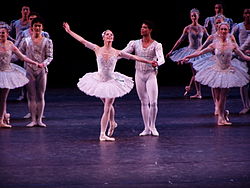      Драги петаци, да ли знате која врста игре је на слици? Ако сте рекли да је то балет, били сте у праву.        Балет (ballet) је музичко-сценско дело у коме балетски играчи драмску радњу изводе игром, а музику изводи оркестар (без текста и певања). Назив је настао од италијанске речи ballare (играти). Поред игре значајни елементи балета су пантомима (покрети тела) и мимика (изрази лица).    Појавио се у Француској као саставни део опере током XVII и XVIII века, а тек у XIX веку постаје састално музичко дело.     Балет се плеше на прстима, а то омогућава специјална обућа, балетанке (балетске патике) које на врховима прстију имају ојачање.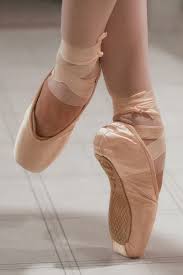 Погледајте следеће балете:Петар Иљич Чајковски, балет Крцко Орашчић, нумера Игра шећерне виле:https://www.youtube.com/watch?v=Wz_f9B4pPtgПетар Иљич Чајковски, балет Крцко Орашчић, нумера Валцер цвећа:https://www.youtube.com/watch?v=uljlL0ScpYAУживајте у музици 2. час     Драги петаци, прочитали сте када је настао први балет, а сада ћемо се упознати са првим српским балетом. Ко има стари уџбеник, нека окрене 102. страну, а ко има нов уџбеник, нека окрене 119. страну.     Први српски балет је компоновао српски композитор Стеван Христић (1885-1958), назив балета је ''Охридска легенда'', а први пут је изведен 1947. године. Прочитајте у уџбенику о композитору и о балету.     A сада послушајте најпопуларнију нумеру из овог балета која се назива ''Грлица'', а док је будете слушали, препознаћете је са шпице на телевизији РТС  Можете је послушати и са ЦД уколико га имате или на дигиталном уџбенику.https://www.youtube.com/watch?v=RvxUEvbFKmkУживајте у музици 